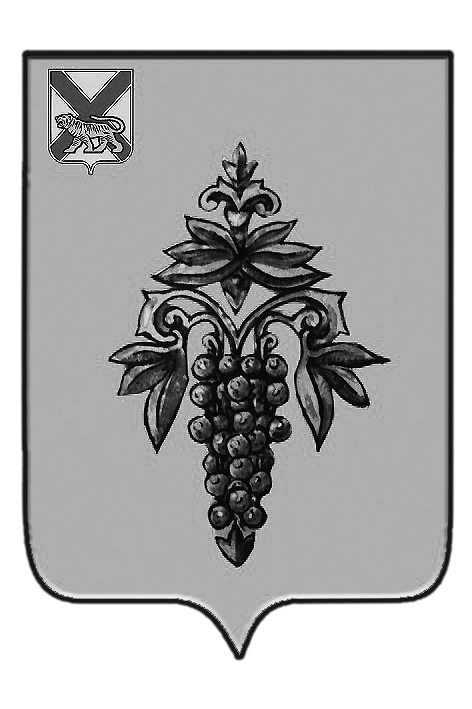 ДУМА ЧУГУЕВСКОГО МУНИЦИПАЛЬНОГО РАЙОНА Р  Е  Ш  Е  Н  И  Е	В соответствии со статьей 16 Устава Чугуевского муниципального района, Дума Чугуевского муниципального районаРЕШИЛА:	1. Принять решение о внесении изменений в решение Думы Чугуевского муниципального района от 12.12.2014 № 522-НПА «Порядок подготовки, утверждения местных нормативов градостроительного проектирования в Чугуевском муниципальном районе».2. Направить настоящее решение главе Чугуевского муниципального района для подписания и опубликования.ДУМА ЧУГУЕВСКОГО МУНИЦИПАЛЬНОГО РАЙОНА Р  Е  Ш  Е  Н  И  Е  Принято Думой Чугуевского муниципального района« 30 » ноября 2017 годаСтатья 1. 	Внести изменения в решение Думы Чугуевского муниципального района от 12.12.2014 № 522-НПА «Порядок подготовки, утверждения местных нормативов градостроительного проектирования в Чугуевском муниципальном районе» изложив часть 3 приложения «Порядок подготовки, утверждения местных нормативов градостроительного проектирования в Чугуевском муниципальном районе» в следующей редакции:«3. Подготовка местных нормативов градостроительного проектирования осуществляется администрацией Чугуевского муниципального района самостоятельно либо с привлекаемыми им на основании муниципального контракта, заключенного в соответствии с законодательством Российской Федерации о контрактной системе в сфере закупок товаров, работ, услуг для обеспечения государственных и муниципальных нужд, иными лицами.».	Статья 2.	Настоящее решение вступает в силу со дня  официального опубликования и распространяет свое действие на правоотношения возникшие с 01 июня 2017 года.Глава Чугуевскогомуниципального района                                                                     Р.Ю. Деменев«04» декабря 2017 г.№ 272 – НПАОт 30.11.2017 г.    № 272О внесении изменений в решение Думы Чугуевского муниципального района от 12.12.2014 № 522-НПА «Порядок подготовки, утверждения местных нормативов градостроительного проектирования в Чугуевском муниципальном районе»О внесении изменений в решение Думы Чугуевского муниципального района от 12.12.2014 № 522-НПА «Порядок подготовки, утверждения местных нормативов градостроительного проектирования в Чугуевском муниципальном районе»Председатель ДумыЧугуевского муниципального района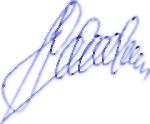 П.И.ФедоренкоО внесении изменений в решение Думы Чугуевского муниципального района от 12.12.2014 № 522-НПА «Порядок подготовки, утверждения местных нормативов градостроительного проектирования в Чугуевском муниципальном районе» 